Реализованные проекты, акции, мероприятияРабота общественной палаты с обращениями граждан, сообществ граждан, НКОУчастие в общероссийских и региональных мероприятиях:В конце года ОП включилась в подготовку выборов Президента России. От ОП зарегистрировано 42 наблюдателя.С 09.12 по 19.12. 2023г. член ОП Л.В. Цукерберг была приглашена в г. Москва, где приняла участие в качестве экскурсовода-гида, в номинации «Лучший экскурсовод России» на выставке ВДНХ «Россия».Принимали участие в мероприятиях областной Общественной палаты. Председатель Общественной палаты  				Л.П. Кузнецов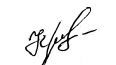 19.01.2024г.Реализованные (проект, акция, мероприятие, название, суть)Проблема, на решение которой направлен проектДостигнутый результатПубликация в СМИ о проектеИнтернет-ресурс, на котором размещена информация о проектеКонтроль за выполнением проектов в рамках инициативного бюджетированияЧлены ОП Н.М. Струбовщиков и Л.В. Цукерберг приняли участие в разработке проектов по реконструкции площади возле вокзала, мемориального комплекса на захоронении Карпинских.Вопрос решёнУчастие в рабочей группе по реализации муниципальной программы «Формирование комфортной городской среды»Например:реконструкция набережной речки Кыштымка;завершено благоустройство пешеходной зоны по ул. СадовойВопрос решёнПредседатель ОП Кузнецов Л.П. является членом комиссии День защитника ОтечестваПодготовлены 2 коробки подарков от ОП и 1 коробка от общественной организации «Курултай башкир», который возглавляет член ОП Г.Ф. Истамгулова. В каждый подарок вложены письма, написанные школьниками СОШ №10. Сданы для дальнейшей отправки в зону СВО в городскую библиотеку им. Б.Е. Швейкина. Под руководством члена ОП Г.К Кожевниковой, на сборный пункт отправлены манишки, носки для участников СВО, изготовленные руками женщин клуба «Весёлые петельки».Вопрос решёнСтатья «Делимся теплотой», «Кыштымский рабочий» № 4 от 27.01.2023г.Контроль за реставрацией усадьбы «Белый дом»  В августе 2023 года, по предложению администрации КГО, членами ОП проведено обследование старых тополей на предмет спила по причине разрушения корнями деревьев подпорной стенки на берегу пруда. Итоги обследования были переданы в администрацию города для дальнейшего решения вопроса.Вопрос на контролеПредседатель ОП Кузнецов Л.П. является членом штаба по реставрации усадьбы «Белого дома».  Культурно-просветительские мероприятияВ течение 2023г. член ОП Г.К. Кожевникова, являясь руководителем клуба «На том же месте, в тот же час» проводила пешеходные прогулки по историческим местам для ветеранов города. Для малоподвижных пенсионеров организован «Клуб путешественников на диване» при городской библиотеке им. Б.Е. Швейкина.Вопрос решёнЭфир КТРКСоциальная акцияЕжегодно председатель общественного объединения «Курултай башкир» Г.Ф. Истамгулова совместно с ОП, проводят праздники для детей (новогодний и в День защиты детей с вручением подарков).01 декабря в помещении станции «Странник» силами общественных организаций, в т.ч. ОП,  организовано чествование семейных пар, долгожителей из числа ветеранов образования. Для них был организован концерт и вручены подарки.Вопрос решёнЭкологические мероприятияНа контроле обеспечение питьевой водой жителей п. Тайгинка.ОП, совместно с газетой «Кыштымский рабочий» продолжила работу по охране природной среды на местном уровне. На особом контроле вопрос уборки несанкционированных свалок в лесной зоне вдоль дороги на городскую свалку. Направлены два письма в городскую администрацию.Принимали участие в проведении субботников. В апреле, совместно с ветеранами города, вокруг мемориального комплекса «Вечный огонь». В августе, совместно с краеведами, в рамках акции «Подарим чистый город детям», убирали территорию от старого спортзала до парка им. А.С. Пушкина.Принимали участие в работе комиссии по подведению итогов городского конкурса на лучшее оформление цветами окон и балконов многоквартирных домов, палисадников частного сектора, участков возле муниципальных учреждений и других организаций. Вопросы на контролеВопрос решёнВопрос решёнЭфир КТРКФизкультурные или спортивные мероприятия Ежегодно, с участием Совета ветеранов, ОП организует и проводит среди ветеранов турниры по шахматам и шашкам.В декабре в столовой ООО «Кыштымскпий лес» с участием Совета ветеранов награждены грамотами с вручением подарков ветераны города, добившиеся высоких результатов в городской и областной спартакиадах.Вопрос решёнВоенно-патриотическое воспитание подрастающего поколенияПредседатель ОП в течение нескольких лет является членом жюри городских школьных конкурсов: «Строя и песни», «Ученик года». В течение года проходили различные творческие конкурсы. По итогам конкурсов «Ученик года» были определены победители, которые были награждены ценными подарками.Члены ОП принимают активное участие в акции «Знамя Победы», которая проводится в школах Кыштыма в течение 8 лет. Вопрос решёнЭфир КТРК, газета «Кыштымский рабочий»Мероприятия по проверке реализации закона о горячем питании школьниковБыла продолжена работа комиссии по контролю качества питания в школах. Отв. Кузнецов Л.П., Кожевникова Г.К., Мишура А.Ю., Крюченкова И.А. В апреле проведена проверка в школах № 4, № 11, № 2 (в начальной и средней). В декабре – в школе № 9 (пос. Слюдорудник) и детсад-школа № 14.Все замечания направлены начальнику Управления образования С.П. ПопинакоСт. «Ничего вкуснее нет макарон и котлет» интервью с начальником Управления образования С.П. Попинако в «Кыштымском рабочем» № 44 от 03.11.2023г.Защитно-правовой проектВ течение года консультант-эксперт, старший советник юстиции, А.Ю. Мишура и член палаты Цукерберг Л.В. продолжили оказание бесплатной юридической помощи населению. Проведено 7 линий. Поступило 8 звонков, среди них вопросы по благоустройству, экологии.Консультации населения проводились по телефону через редакцию газеты «Кыштымский рабочий». Мероприятия по соблюдению прав граждан в сфере охраны здоровьяПродолжили контролировать вопросы медицинского обслуживания населения, в т.ч. лиц, пострадавших от радиации. В декабря 2023 г. в городе открылся межмуниципальный онкоцентр. Проводили мониторинг цен на лекарственные препараты в аптеках города.Вопрос снят с контроля.Раз в квартал информация направлялась в областную ОП.Сайт администрации Кыштымского городского округа08.12.2023 День неизвестного солдата21.11.2023 Общественная палата Кыштымского городского округа вошла в десятку лучших на Южном Урале16.06.2023 Вопросы от Общественной палаты Кыштымского городского округа в сфере социальной защиты населения28.04.2023 Вопросы от Общественной палаты Кыштымского городского округа в сфере охраны окружающей средыВопрос решенhttps://www.adminkgo.ru/kyshtym/obshchestvennaya-palata.php?clear_cache=Y№ п/пТематика обращенияРезультат рассмотренияКоличество благополучателей (в т.ч. потенциальных)Продолжаем активно сотрудничать с некоммерческими общественными организациями округа«Курултаем башкир» Кыштымского городского округаСовет ветеранов (Пенсионеров) войны, труда, Вооружённых сил и правоохранительных органовКлуб любителей краеведения «Тихое зимовье»Станция «Странник» (объединение «Спортивное ориентирование и туризм»,  занятия по туризму, спортивному ориентированию, краеведению).Жители округаС 2020 года вопрос на контроле в ОП по ул. Дальняя, 2. Часть вопросов решена. На сегодня остаётся открытым вопрос строительства тротуара (люди идут по проезжей части). Данный вопрос относится к компетенции области. В этом году было направлено обращение в Министерство дорожного хозяйства и транспорта Челябинской области, в Законодательное Собрание Челябинской области. Подтверждены ранее указанные сроки исполнения строительства тротуара по ул. Дальняя 2, - 2024 г. Вопрос остаётся на контроле. Жители ул. Дальняя, 2С 2020 года стоял на контроле вопрос строительства нового моста  «На Крутояре» В 2023г. вопрос решён, мост построен.Коллективное обращениеС 2021 года стоял на контроле вопрос о присвоении МОУ начальной общеобразовательной школе № 2 им. А. И. Вольхина, экс. депутата 4-х созывов ЗСО, Почётного гражданина г.Кыштыма Все документы: обращение от имени Общественной палаты Кыштымского городского округа и Совета ветеранов Кыштымского медеэлетролитного завода были переданы главе КГО Л. А. Шеболаевой.К сожалению, коллектив школы не поддержал данное предложение.В этом году в школе оформлен стенд, посвящённый А.И. Вольхину. Проведён классный час для 4-х классов.Совет ветеранов Кыштымского медеэлетролитного заводаС 2022 года стоял на контроле вопрос по изданию книги для детей.В 2023 году книга издана, задержка издания книги была связана с удорожанием бумаги и типографских услуг. Щелконогова Людмила Константиновна, детская поэтессаС 2022 года стоял на контроле вопрос об увеличении рейсов количество рейсов маршрутного такси в сторону больницы. В апреле 2023 г. запущен новый «круговой» маршрут № 23: Каолиновый- Радиозавод- ЧГРЭС – Центр – КАТО – Каолиновый. «Кыштымский рабочий» от 14.04.23. № 15.Жители радиогородкаЯнварь 2023 года, соблюдение графика движения маршруток до Каолинового.По просьбе главы города КГО 08.02.23г. и 12.02.2023г. комиссия в составе членов ОП, Кузнецова Л.П., Елисеева Н.А., Крюкова В.В. и Струбовщикова Н.М. проверила соблюдение графика движения маршруток до Каолинового, передав данные в администрацию. Результаты мониторинга были использованы при составлении графика движения маршруток при заключении контрактов с перевозчиками на 2023 год.Коллективное обращение от жителей КаолиновогоВопрос о якобы предстоящем закрытии на Н. Кыштыме кабинета ЭКГ. Были сделаны запросы в администрацию больницы и в ЗСО Челябинской области. Кабинет закрываться не будет. До Совета ветеранов медеэлектролитного завода эта информация доведена.Совет ветеранов Кыштымского медеэлетролитного заводаОбращение от жителей домов улиц Демина, 2 и Гагарин,а 4а по вопросу начисления оплаты за эл.энергию. Было направлено обращение в прокуратуру г. Кыштыма, которые, в свою очередь, обратились за разъяснением в областную жилищную инспекцию. Причина – изменения в законодательстве.Коллективное обращение от жителей Просьба решить вопрос бесплатного выделения путёвок на санаторно-курортное лечение. Секретарь ОП обратилась за разъяснением в Министерство социальной защиты населения Челябинской области по тел. 262-19-34. В данном обращение отказано, т.к.  не предусмотрено законодательством.Председатель местного отделения «Память сердца. Дети погибших защитников Отечества»Жалоба на действия электросетевой компании ООО «Эрго», которая при проведении аварийных работ на высоковольтной линии в районе Косого моста, производит отключения потребителей эл.энергии, а после выполнения работ требует перезаключения договора на поставку эл.энергии. Сделан запрос в прокуратуру г. Кыштыма. Ответ нас не удовлетворил, поэтому готовим новый запрос. На контроле.Руководство СНТ «Сугомак»Жалоба на управляющую компанию «Комфорт Кыштым». На чердаке дома лопнула труба с горячей водой, залив кухню, ванную комнату, прихожую и большую комнату. Ремонт сделали только на кухне и ванной комнате. В ходе переговоров с управляющей компанией этот вопрос удалось решить положительно.Ветеран труда Климович Г.Е.В начале августа с просьбой решить вопрос по помещению для клуба в связи с тем, что руководство КМЭЗ продаёт помещение. ОП обратилась к администрации города с просьбой оказать содействие в решении данного вопроса, т.к. в настоящее время велосипеды находятся в личном гараже руководителя клуба. На 12.10.2023г. пришёл отказ в предоставлении помещения для велоклуба по адресу: ул. Соплякова, 7, с мотивировкой, что по закону запрещается использовать подвальные и цокольные помещения для организации детского досуга, если это сразу не предусмотрено проектной документацией. На контроле.Руководитель велоклуба В.И. ТрубинВ августе в рамках акции «Подарим чистый город детям» поступило обращение в связи с тем, что возле подстации, находящейся напротив НОШ № 2, появились несанкционированные свалки. После обращения в филиал электросетевой компании ООО «Эрго» вопрос уборки территории был решён.От жителей ул. Бажова, 1.В ОП обратились жители на антисанитарию возле торгового комплекса «Домино». Данное обращение опубликовано в газете «Кыштымский рабочий».  Хотя уборка и была произведена, но решили этот вопрос оставить на контроле.Жители микрорайона «Нижний»Общее количество обращенийОбщее количество обращений23 обращения